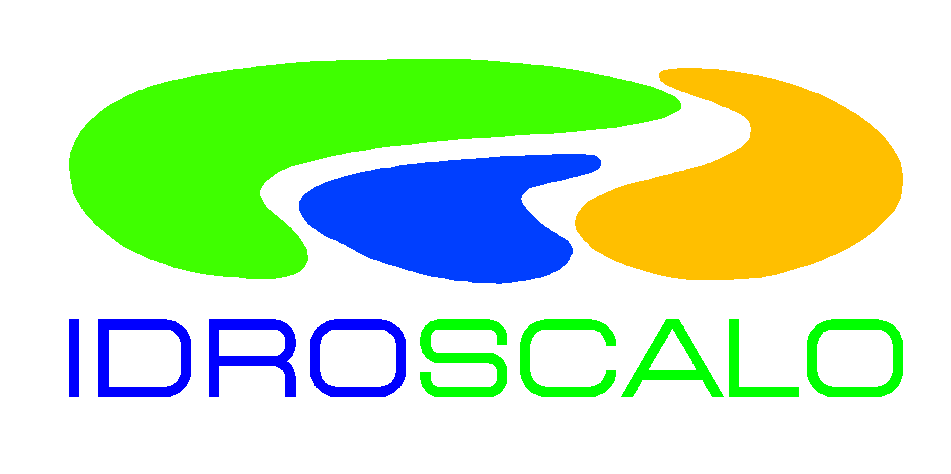 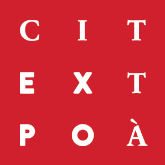 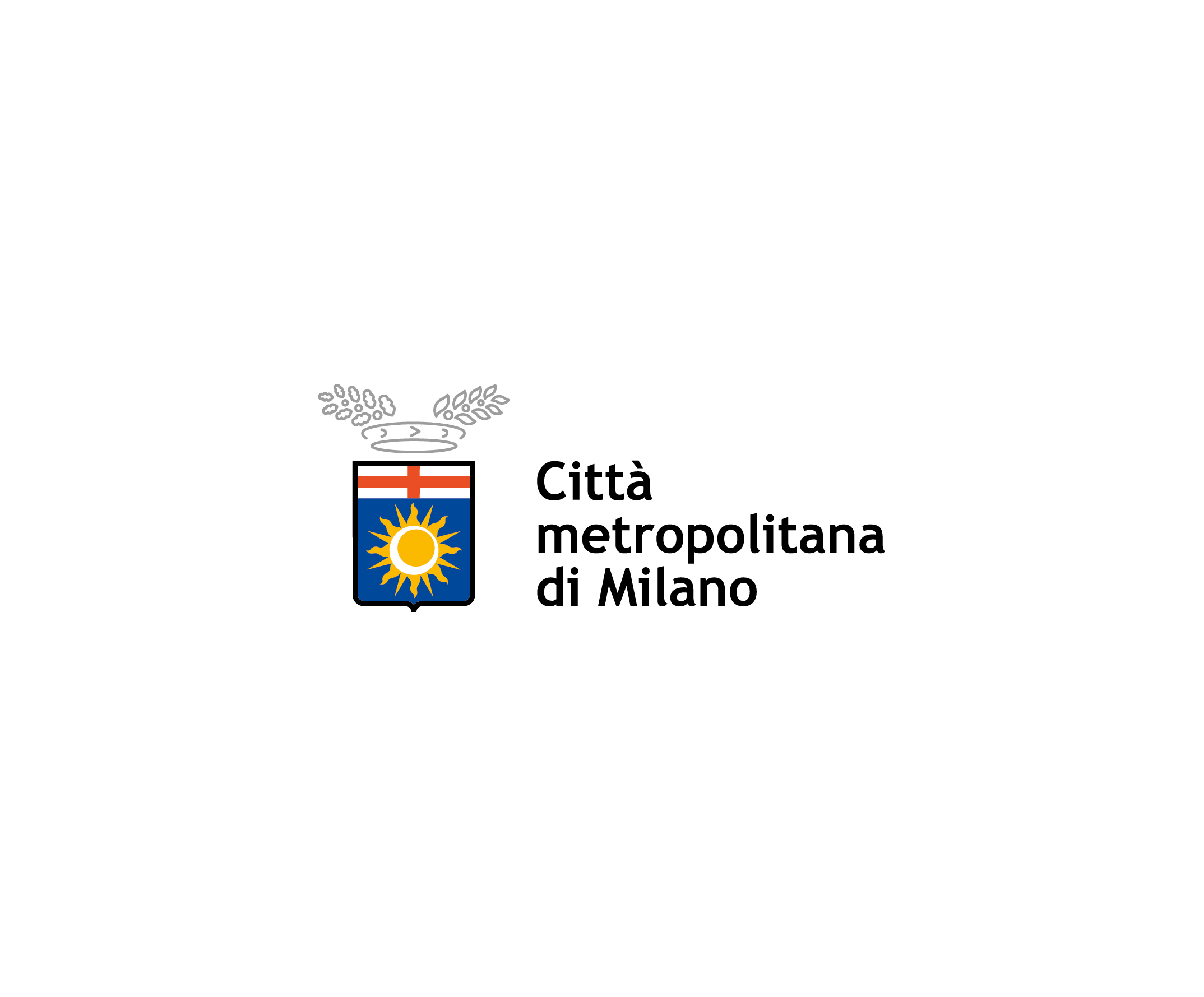 Parco dell’Arte all’Idroscalo Ingresso Punta dell’Est, Via Circonvallazione - Segrate (MI)Performance musicale con la scultura “Vento” di Maria Cristina CarliniClaudio Fasoli, sax e Gianni Bertoncini, batteria e electronicsgiovedì 18 giugno 2015 ore 18segue rinfrescocomunicato stampa, 15.06.15Fra gli eventi di Expo in città rientra un’inedita performance musicale di fiati, percussioni e elettronica ispirata all’opera monumentale “Vento” dell’artista Maria Cristina Carlini installata in occasione di Expo su proposta di Martina Corgnati nel Parco dell’Arte dell’Idroscalo. Un inedito concerto di FASBERDUO, con Claudio Fasoli al sax (tenore e soprano) e Gianni Bertoncini alla batteria e electronics, offre un originale omaggio alla scultura. I due musicisti propongono brani originali in cui la tradizione jazzistica si unisce alla ricerca sperimentale: sassofono e batteria sono infatti arricchiti da un terzo elemento espressivo, l’elettronica, che consente di dar vita a atmosfere suggestive e coinvolgenti. L’evento, organizzato con l’intervento di Spazio Contempo, ha come scenografia la scultura in acciaio corten e legno di recupero, alta quattro metri, che spicca nel prato adiacente lo specchio d’acqua dell’Idroscalo e ben si inserisce nella cornice ricca di piante secolari e sculture del Parco dell’Arte.  In caso di pioggia la performance musicale si terrà presso la Sala Torre (Via Circonvallazione Idroscalo, ingresso Porta Maggiore, parcheggio A).Cenni Biografici - La scultrice Maria Cristina Carlini inizia a lavorare il grès a Palo Alto in California, per poi esprimersi con l’utilizzo di diversi materiali quali il ferro, l’acciaio corten, la resina e il legno di recupero. Il suo percorso artistico comprende importanti mostre personali e collettive in sedi pubbliche e private, nazionali e internazionali. Pubblicazioni di rilievo hanno punteggiato l’attività artistica di Maria Cristina Carlini negli anni, si ricordano le case editrici Mudima e Skira. Maria Cristina Carlini è presente con le sue sculture monumentali collocate in permanenza in tre continenti: Europa, America e Asia.2006 - Roma, Archivio Centrale dello Stato, Fortezza2007 - Milano, Corte dei Conti, La Porta della Giustizia2008 - Milano, Fiera Milano Rho, La Città che sale 2008 - Cosenza, Piazza dei Valdesi, La Vittoria di Samotracia2009 - Loreto, Giardini di Porta Marina, Pellegrini2010 - Reggio Calabria, Lungomare Italo Falcomatà, Monumento al Mediterraneo 2010 - Pechino, Ambasciata Italiana in Cina, Viandanti2010 - Pechino, NAMOC - National Art Museum of China, Danzatrici2010 - Shanghai, Sculpture Park, Legami II2010 - Jinan, Shandong University of Art and Design, Legami III2010 - Tianjin, Istituto Italiano di Cultura, Letteratura II2010 - Denver, Auraria Campus, Madre2010 - Denver, Rocky Mountain College of Art+Design, Out & Inside2010 - Miami, Dade College, La Vittoria di Samotracia  2011 - Rongcheng - Shandong -, Fortezza II2011 - Miami, Corpus Christi Catholic Church - Sculpture Park, Icaro2013 - Varese, Villa Recalcati, Bosco2014 - Milano, Fiera Milano Rho, Porta Sud, La nuova città che sale - per Expo2015 - Milano, Parco dell’Arte all’Idroscalo, Vento - per Expowww.mariacristinacarlini.comData: giovedì 18 giugno, ore 18 - segue rinfresco Sede: Parco dell’Arte all’Idroscalo - Ingresso Punta dell’Est (parcheggio B) - Via Circonvallazione Idroscalo - Segrate (MI)In caso di pioggia la performance si terrà presso la Sala Torre - ingresso Porta Maggiore (parcheggio A) - Via Circonvallazione Idroscalo - Segrate (MI)Come arrivare Mezzi pubblici: bus ATM 73/ (barrata) da S.Babila M1 fino all’Aeroporto Linate dove si scende e si prende il bus ATM 183 fino all’Ingresso Idroscalo Punta dell’Est che è il capolinea – ultima partenza da Idroscalo per Milano Linate ore 20.32In auto: da piazza 5 Giornate (circonvallazione), seguire la direttrice corso XXII Marzo, Viale Corsica, viale Forlanini, SP 15/B “Paullese” sino ad arrivare all'Idroscalo in territorio comunale di Segrate seguendo le indicazioni per Melzo, Peschiera Borromeo. Ingresso Punta dell’Est (vedi piantina allegata)Ingresso libero fino a esaurimento postiUfficio stampa IBC Irma Bianchi Communication tel. +39 02 8940 4694 - info@irmabianchi.it testi e immagini scaricabili da www.irmabianchi.it